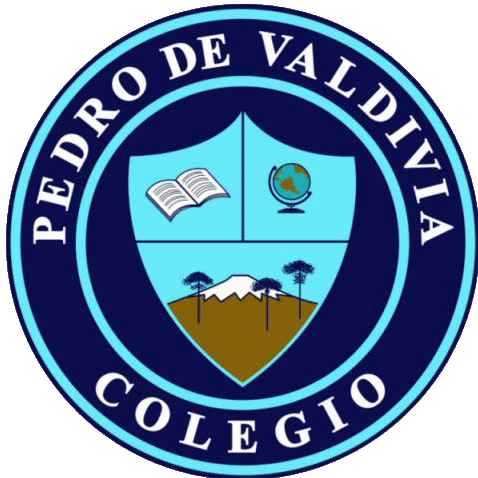 GUÍA Nº 7 SINTESIS DE NÚMEROS ENTEROSAplica los contenidos vistos sobre números enteros y desarrolla las siguientes actividades: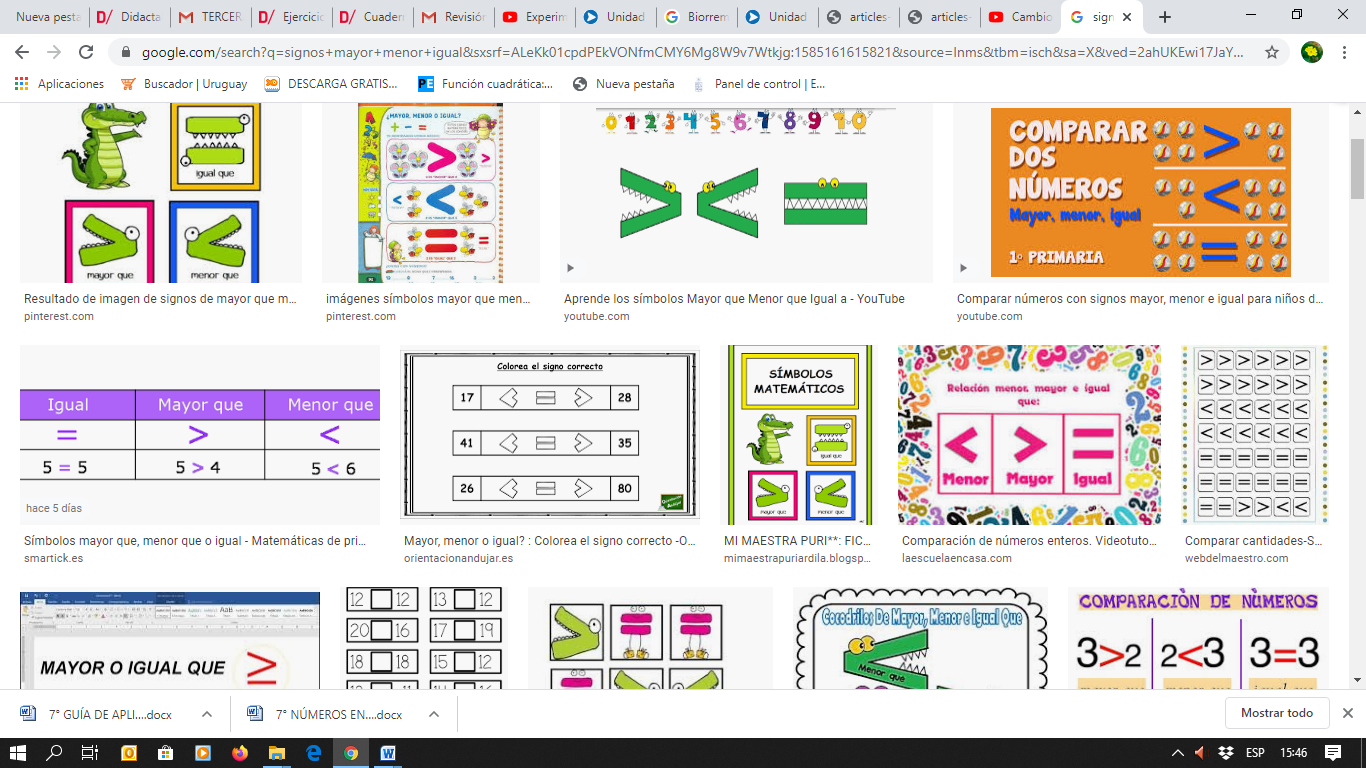 Compare los pares de números enteros y completa con los signos > ; < o =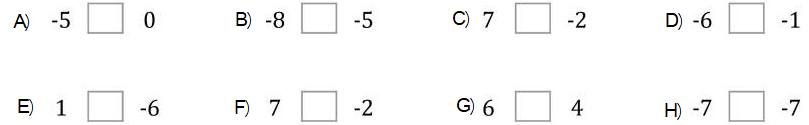 Ordena los siguientes conjuntos de números enteros en la recta numérica 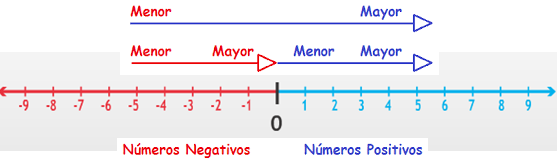 RECUERDA-5 , 9 , 0, -10 , 3 , 8 , -7 , -4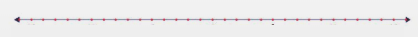 0  , -6 , 10 , 5 , -8  , -10 , 2 , -5 Reconoce el número entero que se puede utilizar para representar cada situación 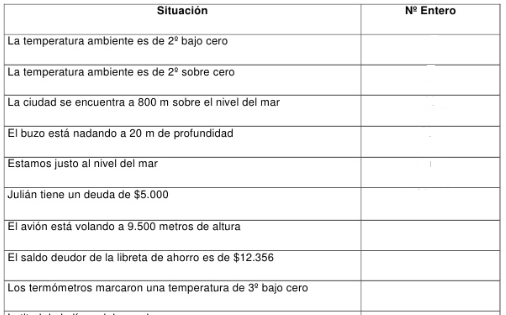 Aplica la adición o sustracción de números enteros para resolver las siguientes situaciones: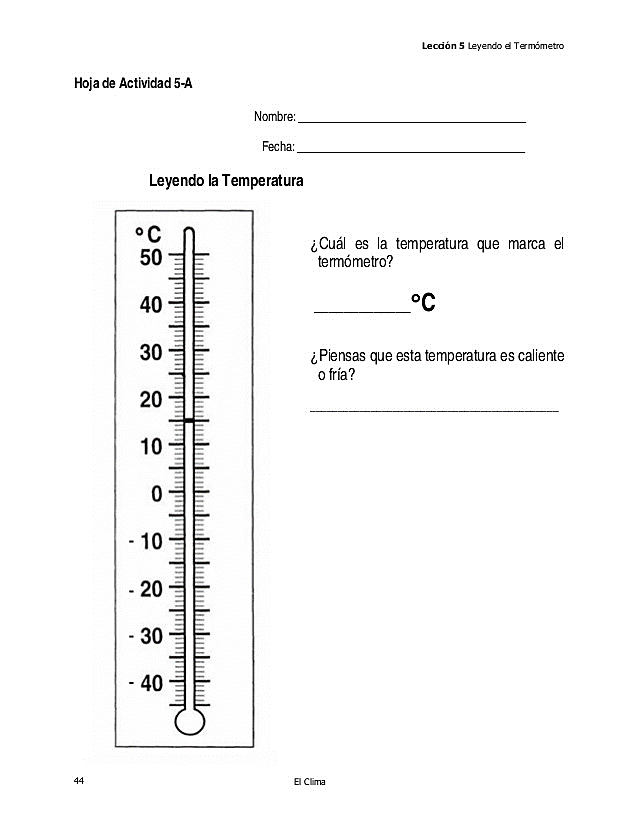 En una estación de esquí la temperatura más alta ha sido de -2 °C, y la más baja de -23 °C. Cuál ha sido la diferencia de temperatura?Cristian vive en el 4° piso de un edificio, se sube al ascensor y baja al sótano 2°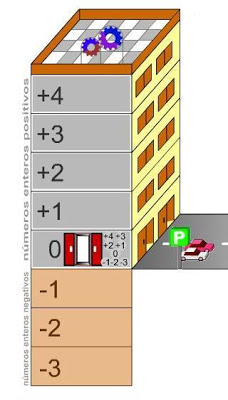 ¿Cuántos pisos ha bajado?Paréntesis en la adición o sustracción de números enterosEjemplo: -12 – ( 7   +  17  -  20 )=Forma 1 para resolverPropiedad Distributiva y ley de los signos-12 – ( 7   +  17  -  20 )=-12 – 7   -   17   +   20  -19      -  17  +    20       -36     + 20       -16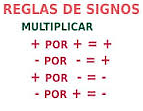 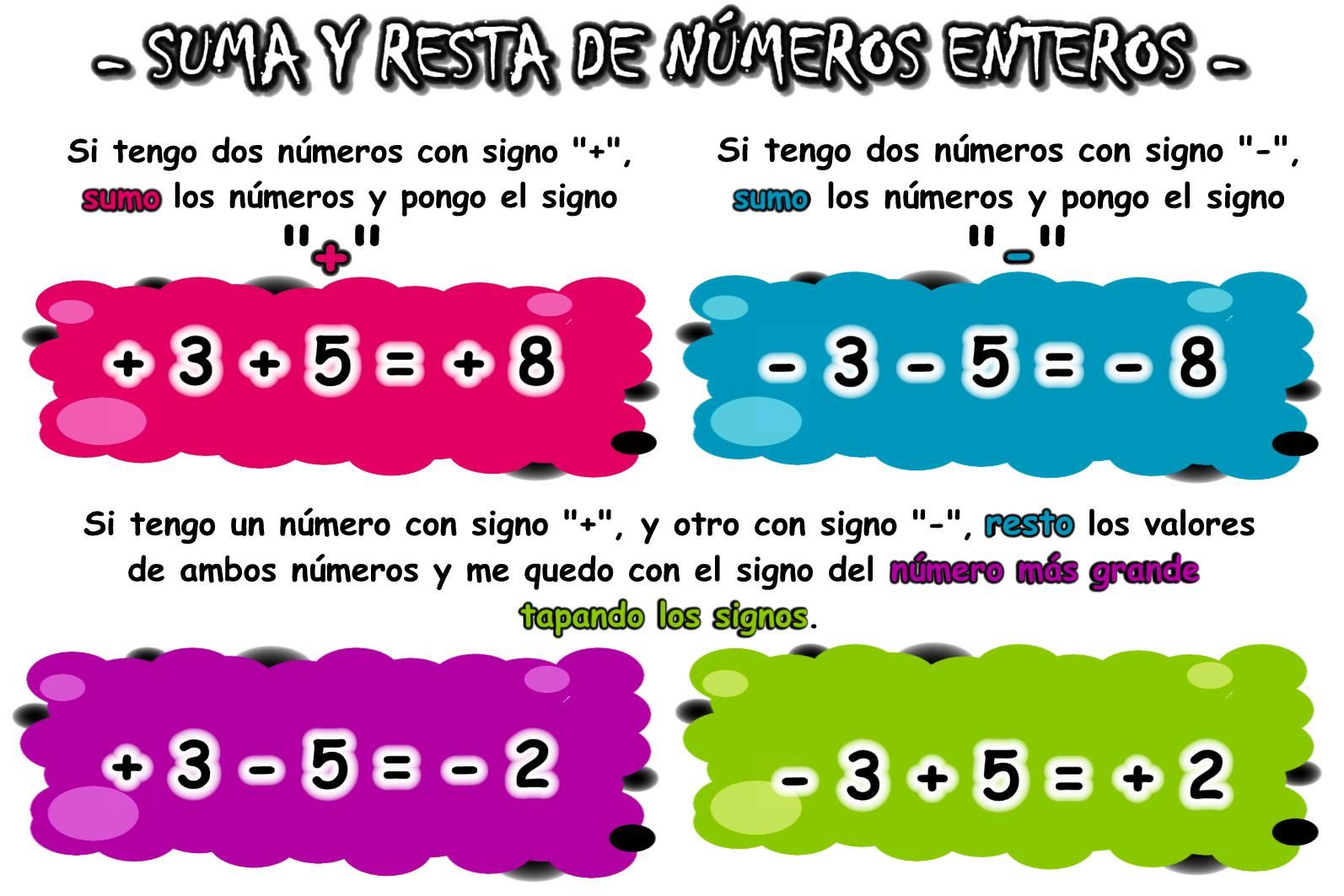 Forma 2 para resolverPrioridad del paréntesis              -12 – ( 7   +  17  -  20 )=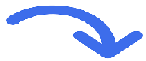 -12 -            (  4)  -12      -  4      -16     Resuelve las siguientes adiciones y sustracciones de números enteros:2 – ( -5  + 8) + 12  =                                         b) –( 6 + 14 ) – ( -3 – 8) = NOMBRE:CURSO:7° BásicoFECHA DE ENTREGAFECHA DE ENTREGA30 DE MARZO DE 202030 DE MARZO DE 2020OBJETIVO DE APRENDIZAJE (UNIDAD)OA : Mostrar que comprenden la adición y sustracción de números enteros Representando en la recta numéricaRepresentándolas de manera concreta, pictórica y simbólicaDándole significado a los símbolos + y – según el contextoResolviendo problemas en contextos cotidianos OBJETIVO DE APRENDIZAJE (UNIDAD)OA : Mostrar que comprenden la adición y sustracción de números enteros Representando en la recta numéricaRepresentándolas de manera concreta, pictórica y simbólicaDándole significado a los símbolos + y – según el contextoResolviendo problemas en contextos cotidianos OBJETIVO DE APRENDIZAJE (UNIDAD)OA : Mostrar que comprenden la adición y sustracción de números enteros Representando en la recta numéricaRepresentándolas de manera concreta, pictórica y simbólicaDándole significado a los símbolos + y – según el contextoResolviendo problemas en contextos cotidianos HABILIDADES DEL O.AHABILIDADES DEL O.AHABILIDADES DE LA GUIAOBJETIVO DE APRENDIZAJE (UNIDAD)OA : Mostrar que comprenden la adición y sustracción de números enteros Representando en la recta numéricaRepresentándolas de manera concreta, pictórica y simbólicaDándole significado a los símbolos + y – según el contextoResolviendo problemas en contextos cotidianos OBJETIVO DE APRENDIZAJE (UNIDAD)OA : Mostrar que comprenden la adición y sustracción de números enteros Representando en la recta numéricaRepresentándolas de manera concreta, pictórica y simbólicaDándole significado a los símbolos + y – según el contextoResolviendo problemas en contextos cotidianos OBJETIVO DE APRENDIZAJE (UNIDAD)OA : Mostrar que comprenden la adición y sustracción de números enteros Representando en la recta numéricaRepresentándolas de manera concreta, pictórica y simbólicaDándole significado a los símbolos + y – según el contextoResolviendo problemas en contextos cotidianos CONOCER EL CONJUNTO DE Nº ENTEROSCONOCER EL CONJUNTO DE Nº ENTEROSXOBJETIVO DE APRENDIZAJE (UNIDAD)OA : Mostrar que comprenden la adición y sustracción de números enteros Representando en la recta numéricaRepresentándolas de manera concreta, pictórica y simbólicaDándole significado a los símbolos + y – según el contextoResolviendo problemas en contextos cotidianos OBJETIVO DE APRENDIZAJE (UNIDAD)OA : Mostrar que comprenden la adición y sustracción de números enteros Representando en la recta numéricaRepresentándolas de manera concreta, pictórica y simbólicaDándole significado a los símbolos + y – según el contextoResolviendo problemas en contextos cotidianos OBJETIVO DE APRENDIZAJE (UNIDAD)OA : Mostrar que comprenden la adición y sustracción de números enteros Representando en la recta numéricaRepresentándolas de manera concreta, pictórica y simbólicaDándole significado a los símbolos + y – según el contextoResolviendo problemas en contextos cotidianos RELACIONAR NÚMEROS ENTEROS CON LA VIDA DIARIARELACIONAR NÚMEROS ENTEROS CON LA VIDA DIARIAXOBJETIVO DE APRENDIZAJE (UNIDAD)OA : Mostrar que comprenden la adición y sustracción de números enteros Representando en la recta numéricaRepresentándolas de manera concreta, pictórica y simbólicaDándole significado a los símbolos + y – según el contextoResolviendo problemas en contextos cotidianos OBJETIVO DE APRENDIZAJE (UNIDAD)OA : Mostrar que comprenden la adición y sustracción de números enteros Representando en la recta numéricaRepresentándolas de manera concreta, pictórica y simbólicaDándole significado a los símbolos + y – según el contextoResolviendo problemas en contextos cotidianos OBJETIVO DE APRENDIZAJE (UNIDAD)OA : Mostrar que comprenden la adición y sustracción de números enteros Representando en la recta numéricaRepresentándolas de manera concreta, pictórica y simbólicaDándole significado a los símbolos + y – según el contextoResolviendo problemas en contextos cotidianos USAR MODELOS PARA RESOLVER ADICIONES DE NÚMEROS ENTEROS USAR MODELOS PARA RESOLVER ADICIONES DE NÚMEROS ENTEROS XOBJETIVO DE APRENDIZAJE (UNIDAD)OA : Mostrar que comprenden la adición y sustracción de números enteros Representando en la recta numéricaRepresentándolas de manera concreta, pictórica y simbólicaDándole significado a los símbolos + y – según el contextoResolviendo problemas en contextos cotidianos OBJETIVO DE APRENDIZAJE (UNIDAD)OA : Mostrar que comprenden la adición y sustracción de números enteros Representando en la recta numéricaRepresentándolas de manera concreta, pictórica y simbólicaDándole significado a los símbolos + y – según el contextoResolviendo problemas en contextos cotidianos OBJETIVO DE APRENDIZAJE (UNIDAD)OA : Mostrar que comprenden la adición y sustracción de números enteros Representando en la recta numéricaRepresentándolas de manera concreta, pictórica y simbólicaDándole significado a los símbolos + y – según el contextoResolviendo problemas en contextos cotidianos CONSTRUIR PATRONES PARA SUMAR NÚMEROS ENTEROSCONSTRUIR PATRONES PARA SUMAR NÚMEROS ENTEROSXOBJETIVO DE APRENDIZAJE (UNIDAD)OA : Mostrar que comprenden la adición y sustracción de números enteros Representando en la recta numéricaRepresentándolas de manera concreta, pictórica y simbólicaDándole significado a los símbolos + y – según el contextoResolviendo problemas en contextos cotidianos OBJETIVO DE APRENDIZAJE (UNIDAD)OA : Mostrar que comprenden la adición y sustracción de números enteros Representando en la recta numéricaRepresentándolas de manera concreta, pictórica y simbólicaDándole significado a los símbolos + y – según el contextoResolviendo problemas en contextos cotidianos OBJETIVO DE APRENDIZAJE (UNIDAD)OA : Mostrar que comprenden la adición y sustracción de números enteros Representando en la recta numéricaRepresentándolas de manera concreta, pictórica y simbólicaDándole significado a los símbolos + y – según el contextoResolviendo problemas en contextos cotidianos RESOLVER PROBLEMAS QUE INVOLUCREN NÚMEROS ENTEROSRESOLVER PROBLEMAS QUE INVOLUCREN NÚMEROS ENTEROSX